                      PROGRAM III SESJI PLENARNEJ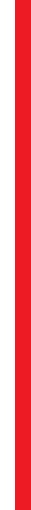 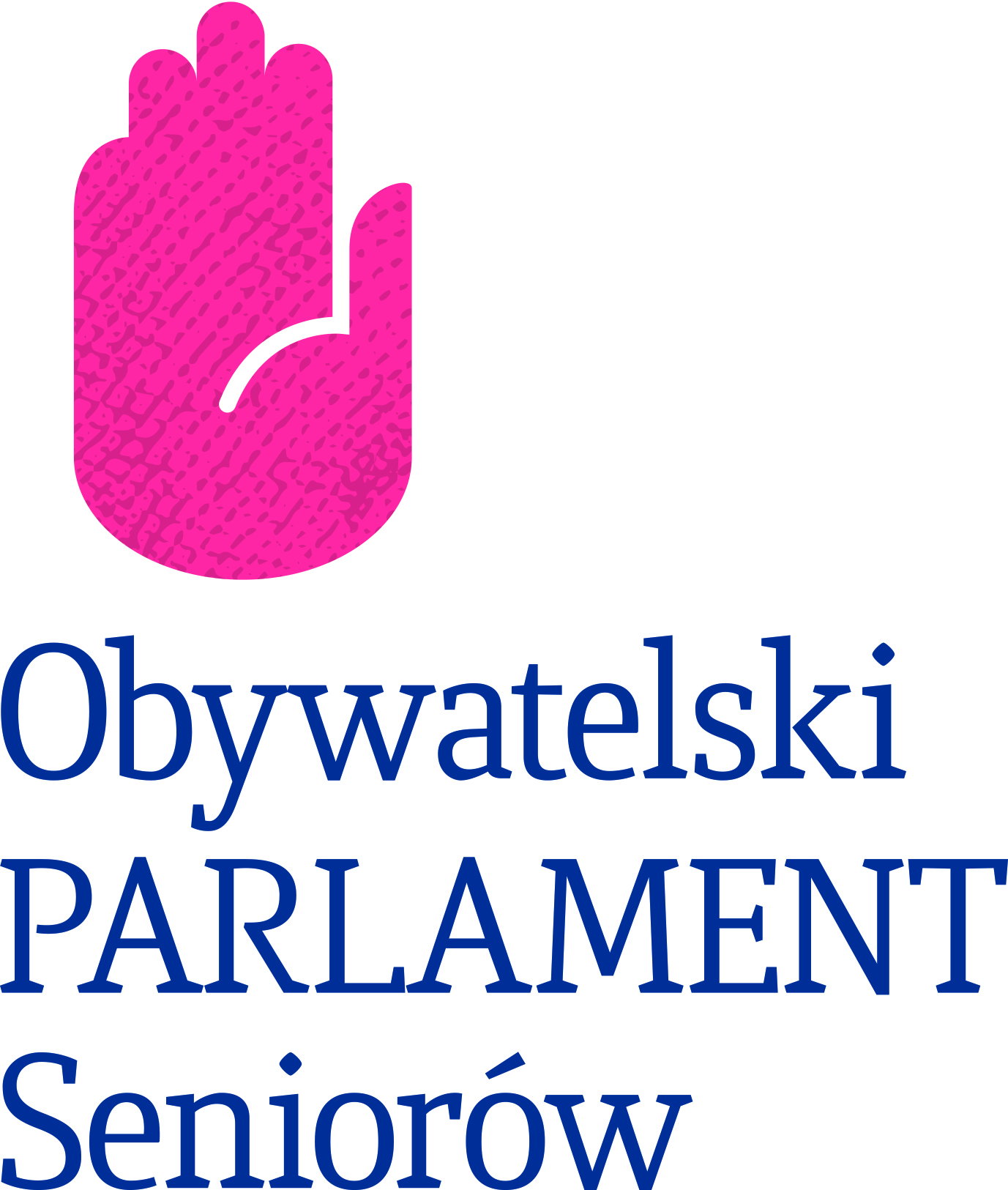                                                                                                                                                              OBYWATELSKIEGO PARLAMENTU SENIORÓW1 października (niedziela) 2017 r., godz. 12.00 Audytorium Muzeum Historii Żydów Polskich POLINul. Anielewicza 6 w Warszawie
10.00-11.30 Rejestracja delegatów12.00-12.10 Przywitanie i wprowadzenie, Krystyna Lewkowicz, Przewodnicząca OPS 12.10-12.20 Uroczyste otwarcie, Warszawa przyjazna seniorom. Prof. Hanna Gronkiewicz-Waltz, Prezydent m.st. Warszawy 12.20-12.40 Wystąpienia gości honorowych*Wystąpienia programowe: 12.40-12.50 Prawa osób starszych – obszary wymagające systemowych rozwiązań, 
Dr Adam Bodnar, Rzecznik Praw Obywatelskich 12.50-13.00 Sytuacja osób starszych w Polsce – wnioski z działalności Najwyżej Izby Kontroli, 
Krzysztof Kwiatkowski, Prezes Najwyższej Izby Kontroli  13.00-13.10 Wyzwania polityki senioralnej w Polsce, Michał Szczerba, Wiceprzewodniczący Komisji Polityki Senioralnej Sejmu RP13.10-13.20 Sprawozdanie roczne z działalności OPS, Krystyna Lewkowicz, Przewodnicząca OPS13.20-13.30 Sytuacja dochodowa osób starszych, Dr Elżbieta Ostrowska, Wiceprzewodnicząca OPS13.30-13.40 Obywatel Senior: Olimpiada Wiedzy Obywatelskiej,  Barbara Badowska-Średniawa, Przewodnicząca Pomorskiej Delegatury OPS13.40 Przerwa 14.00  Prezentacja Deklaracji Programowej III sesji plenarnej OPS14.10-14.30  Dyskusja 14.30  Przyjęcie Deklaracji Programowej III sesji plenarnej OPS14.30  Przerwa obiadowa 15.15 Koncert Zespołu "Mazowiacy"                                        *lista gości honorowych do potwierdzenia